ENGLISH SCHOOLS' TABLE TENNIS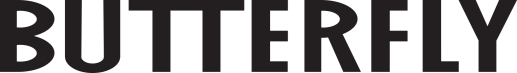 National School Championships4-a-side Team - Match Score SheetHome Team	Away TeamWinners:Signed:	(Umpire)Final Match ScoreDate:Each Game to 11 points - Best of 5 Games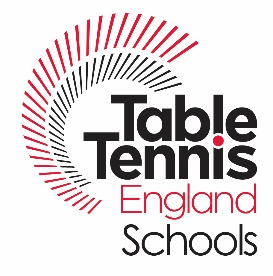 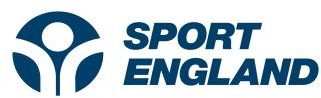 School:School:AWBXCYDZGame ScoreGame ScoreGame ScoreGame ScoreGame ScoreMatch ScoreMatch ScoreMatchMatchPlayer Name12345WinnerHomeAway1A1X2B2W3C3Z4D4Y5A5W6C6X7B7Y8D8Z